To all Members of Westbury Sub Mendip Parish CouncilYou are hereby summoned to attend a meeting of Westbury Sub Mendip Council for the purpose of transacting the following business.Rachel Spiller, Clerk to the Council26 March 2024Agenda for the Meeting ofWESTBURY SUB MENDIP PARISH COUNCILTo be held at Westbury Sub Mendip Village Hall on Wednesday 3rd April 2024 at 7.30pm1.	Welcome by the Chairman2.	Apologies for Absence.3.	Absent4. 	Declaration of Interest and DispensationsCllr Sue Isherwood has a written request for dispensation in relation to the Village Hall matters for four years (expires May 2027).Cllr Ros Wyke has declared an interest as a Somerset Councillor.Cllr Guy Timson has declared an interest in the Brownfield Site.All Parish Council members of the Neighbourhood Plan have an ongoing dispensationCllr Ros Wyke declared an interest as member of the Somerset Rivers Authority BoardCllr Ros Wyke declared an interest as member of the Board of Governors for Bridgwater and Taunton CollegeTo grant any requests for dispensation as appropriate5.	Public Session 6.	Somerset Councillor Reports7.	Somerset Assets and Service Devolution: Discussion of what the parish could take on /pay for in relation to unitary Somerset’s current provision - Parish Council’s response to request8.	Local Community Network  - comment on minutes previously circulated9.	Report from Mark Smith the Webmaster Administrator, including date for Tickbox community training event10.	To confirm the minutes of the Parish Council Meeting held on 6th March 2024, previously circulated.11.	Planning Applications – If other planning applications are received between the date of this notice and the date of the meeting, they may be considered.2024/0441/HSE The Chalet Stancombe LaneProposed erection of an oak framed covered porch. Dark skies policy – discussion around putting new section on website on how to submit planning applications.12. a) Planning Applications – Responses to be noted from Somerset Council       b) Enforcement enquiry re 2013/0055 Perch Hill Vineyard, Top Hill No bright 24 hr lighting on vineyard building as condition of original application13.	Neighbourhood Plan – latest update including grant and housing needs survey14.	Brownfield site development working groupProgress on independent valuation.Report on latest correspondence and meeting with Church Commission15.	To discuss augmentation of emergency plan for flooding – audit of recent property damage needed and development of action plan16.	Discussion of revisiting the possibility of applying for community asset status for the village pub17.	Parish noticeboards which need replacing or repairing18.	Discussion of agenda for annual meeting19.	Annual defibrillation training - Organised for 20th April at 10am20.	Highways.  Road Signs and reminder to Councillors to report on where de-cluttering would be possibleDiscussion/verbal report on local road damage after recent flooding 21.	Clerk’s / Councillors Report plus Clerk to update on situation with missing emails22.	FinanceBank Balances at 27/03/24 Current Account £1018.93Reserve Account £20,402.95ExpenditureHMRC PAYE 	                                £145.60 Paul Weston					£500 (from Groundwork UK grant)CNB Housing				£3840 (from grant)    Village Hall hire				£110Village Hall Hire				£60                                Commited expenditure (not yet paid or otherwise invoiced for)Essential Clerk training course		£90.00 (£30 for each of three sessions)Preparing for Audit course			£35.00Code of Conduct course for Cllr Timson and Cllr Colwill	£50 (£25 x 2)Planning course for Cllr Colwill		£25Honorarium for Locum Clerk		£1000Village Hall hire for Planning meeting (grant)	£50Clerk Salary (March) 			£291.25			    ReceiptsBank Interest:  March  £ 22.50            23.	Correspondence24.	Verbal Updates from Community Groups 25.	Matters to report / items for next agendaDate and time of Next meetings – to be held in the Village Hall, 1st May, Annual Parish meeting 5th June, 3rd July.  No meeting in August.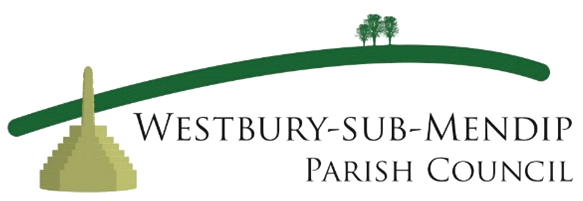 